https://www.facebook.com/profile.php?id=100001126257431МИРОВОЙ ОПЫТ ПРЕВЕНЦИИ СУИЦИДАЛЬНОГО ПОВЕДЕНИЯ СРЕДИ ПОДРОСТКОВ 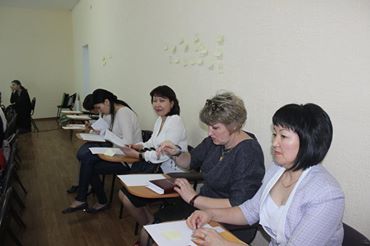 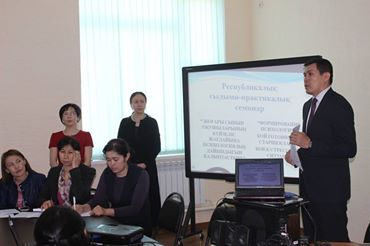 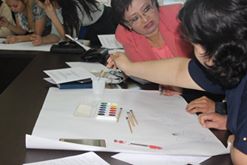 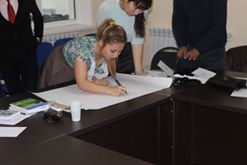 23 апреля в 15:22 · МИРОВОЙ ОПЫТ ПРЕВЕНЦИИ СУИЦИДАЛЬНОГО ПОВЕДЕНИЯ СРЕДИ ПОДРОСТКОВ В рамках проекта МОН РК 2511/ГФ «Арт- педагогика и арт-терапия для профилактики суицидального поведения молодежи в Казахстане: разработка научных основ и практических технологий» (руков. Касен Г.А.) кафедра педагогики и образовательного менеджмента исследовав мировой опыт по профилактике суицидального поведения провели КазНУ им.аль-Фараби совместно с Республиканским научно-практическим центром «Дарын» МОН РК 18-19 апреля 2016 года провели в г.Актау республиканский семинар «ФОРМИРОВАНИЕ ПСИХОЛОГИЧЕСКОЙ ГОТОВНОСТИ СТАРШЕКЛАССНИКОВ К СТРЕСОВЫМ СИТУАЦИЯМ».Преподаватели с КазНУ имени аль-Фараби Садвакасова З.М. – к.п.н., доцент (кафедра педагогики и образовательного менеджмента), Кунанбаева М.Н. (кафедра общей и этнической психологии) с факультета философии и политологии ознакомили современными технологиями в деятельности психологов-педагогов по профилактике суицидального поведения. 75 психологов-педагогов со всего Казахстана (Актау, Мангистау, Караганда, Алматы, Актобе, Астана, Атырау) познакомились не только с природой, механизмами суицидального поведения, но и современными технологиями в превентивной деятельности педагога-психолога с подростками в организации образования.Семинар прошел насыщенно и в практико-ориентированном режиме, где были представлены не только теоретический материал, но и практический. Психологи-педагоги были ознакомлены с мировым опытом профилактики суицида: современные технологии, подходы, техники, методы, формы, приемы. Всех желающих повысить квалификацию в КазНУ имени аль-Фараби просим обращаться по телефону 8 (727) 221 -14-61. Факультет философии и политологии на кафедре педагогики и образовательного менеджмента готовят специалистов (бакалавр, магистратура, докторантура) по специальности:• «5В010300- ПЕДАГОГИКА и ПСИХОЛОГИЯ», • «5В012300- СОЦИАЛЬНАЯ ПЕДАГОГИКА и САМОПОЗНАНИЕ».Рады будем с вами сотрудничать и обучить по запросам и заявкам. Обращаться по телефону 8 (727) 2925717, 2926022 внутренний номер 2121 кафедры педагогики и образовательного менеджмента (г.Алматы, КазНУ улица Масанчи 39/угол Богенбай батыра).